                                         PLANNING BOARD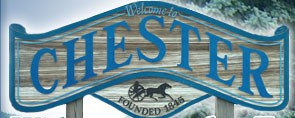 TOWN OF CHESTERCOUNTY OF ORANGE1786 KINGS HIGHWAYCHESTER, NY 10918Donald L. Serotta											Robert Conklin    Chairman											Frank Gilbert												Barry Sloan  David Donovan											Carl D’Antonio	      Counsel											Steve Denes												Ernie Damiani															      Al Fusco     EngineeringJuly 6, 2015Dimitrios Lambros									Town of Chester ZBA Chairman1786 Kings HighwayChester, NY 10918Dear Dimitrios ,Jay Samuelson representing  Laviano (Aka JJLV Properties) appeared before the Planning Board on July 1, 2015 proposing a gas station and a convenience store to be located at 1831 Kings Highway.  During our discussions on the proposed site plan, it was determined that the Laviano application will need to be referred to the Zoning Board of Appeals (ZBA) for:An interpretation and/or variance to Town of Chester Zoning Code 98-29 J(2).The Planning Board will await your decision before taking any further action.  If you have any questions or need additional information, please contact me.  Sincerely Yours,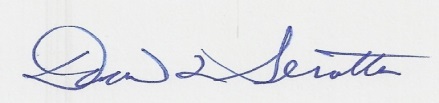 Donald L. SerottaTown of Chester Planning Board Chairman 